Publicado en Calanda el 06/09/2021 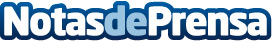 Nace la pizarra de vidrio TeamMaker de SEVASA BoardsFabricada bajo los más altos estándares de calidad, TeamMaker es la nueva pizarra de vidrio resistente, minimalista y elegante, presentada por la división SEVASA Boards de la compañía SEVASA TechnologicsDatos de contacto:Pasquale Meli687 91 35 12Nota de prensa publicada en: https://www.notasdeprensa.es/nace-la-pizarra-de-vidrio-teammaker-de-sevasa Categorias: Internacional Educación Recursos humanos Innovación Tecnológica http://www.notasdeprensa.es